      Family Resource Center on Disabilities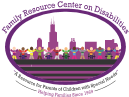         Parent Training and Information CenterTRANSITION- IEP and Delegation RightsPresented by Maria Castillo Parent Trainer In collaboration with:CSS Family Support Center &Lo Que Puede VenirInvitation to an information Session 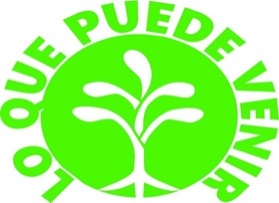 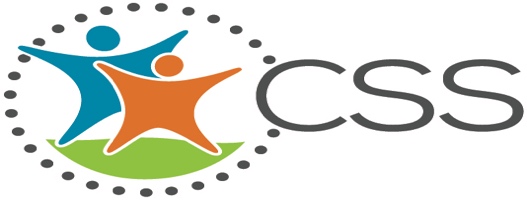 5416 W. 25 St.Cicero, IL 60804Monday, 24 and Tuesday 25, 2020 4:00pm to 6:00pm  Voice (312)939-3513            Fax: (312)854-8980To Register Send Text to 312- 375-8136 or by email maria.castillo@frcd.org